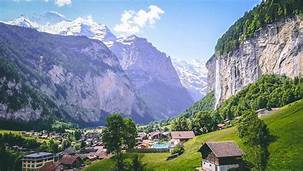 Alpine AdventuresIn English we will be…Reading and analysing a range of travel brochures.Reading a range of narratives set in the mountains and about journeys up mountains.Exploring travel brochures with a focus on:Writing for a purpose and awareness of the reader.Using expanded sentences.Using the correct formal tone.Using persuasive devices.Using the reading roles to think about the language, structure and impact on the reader.Writing a range of short pieces based on narratives related to mountains to develop our writing skills:Using correct punctuation and understanding how to use commas for clarity and effect.Using a variety of sentence structures including parentheses, relative clauses (Y5) and active and passive voice (Y6). Using cohesive devices including conjunctions and adverbials.Developing our skills of planning, self-editing and evaluation.In our ‘English Grammar, Punctuation and Spelling’ we will be…Practising Y5 and Y6 spellings words.Spellings words with different prefixes, suffixes and identifying the root word.Spelling tricky words / GPCs (grapheme-phoneme correspondence).Consolidating the use of apostrophes for contraction and possession and spelling plurals.Learning about the verb tenses (simple, progressive and perfect forms), parentheses punctuation, adverbials, hyphens and clauses.Y5: Learning about modal verbs, fronted adverbials and expanded noun phrases.Y6: Learning about the subjunctive form and passive and active voice.In Mathematics we will be…Place Value: recognising and describing term-to-term rules of linear sequences. Y6: number sequences including fractions and negative numbers.Multiplication and Division Facts: securing and applying knowledge of multiples, factors, products, prime and composite numbers, square and cube numbers and use correct notation. Y6: using algebra to find possibilities of combinations in two variables.Geometry: identifying, describing and representing the position of a shape following a reflection or translation. Y6: using four quadrants coordinate plane and extend to rotations of a shape. Calculations: practising mental strategies; securing formal written methods for addition and subtraction; using models to reason appropriately; developing multiplication and division strategies and reasoning with multi-step solutions. Y6: consolidating all four written methods using decimal numbers and reason using models; doing long division accurately and interpreting answers as a remainder /fraction /decimal. Y6: Finding percentages of amounts and solving problems using fraction, percentage and decimal equivalents. Statistics: drawing, comparing and interpreting simple line graphs (time graphs /story graphs) and pie charts. Y6: representing and interpreting data on different graphs and charts and creating pie charts. Finding the mean, mode and median.Measure: Solving time and timetable problems. In Science we will be…Learning about living things and their habitats by describing how living things are classified into broad groups according to common observable characteristics and based on similarities and differences, including micro-organisms, plants and animals. In PE we will be…Continuing to learn and apply our netball skills.Practising athletics skills: standing long jump; standing triple jump; sprint running; distance running and relay running.In Geography we will be…Understanding similarities and differences through the study of human and physical geography of a region in a European country - the Alps. Understanding the physical geography of mountains.In DT we will be…Designing, experimenting, making and evaluating a collaborative class textile product which celebrates our European community.In PSHCE we will be…Learning about drugs and healthy lifestyles.Learning about the world of work in the wider world. This unit will be done as a blocked day of PSCHE as it was not completed in Spring 2.In Music we will be…Learning songs in preparation for our summer production.In RE we will be…Understanding Good and Evil through the Hindu celebration of Holi. This unit is from Spring 1. In Computing we will be…Learning how to create databases and use them to answer questions. This unit is from Spring 1. 